Publicado en Madrid el 13/02/2018 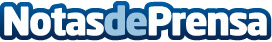 Los baños se vuelven más inteligentes, para bien o para malInodoros que tiran de la cadena de manera autónoma al pronunciar "Alexa, lava el inodoro". Espejos que muestran la agenda del día, la actualización del clima y las últimas noticias. Datos de contacto:Dúchatehttps://duchate.es914 741 004 (Madrid)Nota de prensa publicada en: https://www.notasdeprensa.es/los-banos-se-vuelven-mas-inteligentes-para Categorias: Nacional Interiorismo Madrid Innovación Tecnológica http://www.notasdeprensa.es